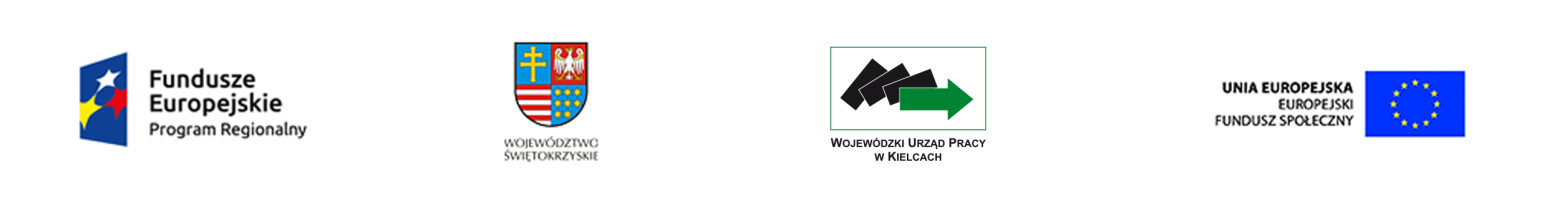 Załącznik nr 11 do umowy……………………………………………………………............................................................				.............................................             (nazwa i adres Beneficjenta, nr projektu)						(miejscowość i data)Lista osób uprawnionych do reprezentowania Beneficjenta w zakresie obsługi systemu 
teleinformatycznego SL2014…………………………………………………..Podpis i pieczęćLp.KrajPESELImię i NazwiskoAdres e-mailTelefon